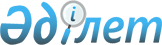 Об увековечении памяти академика К.И. СатпаеваПостановление Правительства Республики Казахстан от 14 апреля 1998 г. N 332

      В целях увековечения памяти выдающегося ученого, первого президента Академии наук Казахстана, академика Каныша Имантаевича Сатпаева и пропаганды его богатого научного наследия Правительство Республики Казахстан ПОСТАНОВЛЯЕТ: 

      1. Утвердить состав юбилейной комиссии по подготовке и проведению юбилейных торжеств, посвященных 100-летию со дня рождения К.И. Сатпаева, согласно приложению. 

      2. Акимам Павлодарской, Карагандинской, Восточно-Казахстанской, Акмолинской областей и города Алматы, Министерству науки - Академии наук Республики Казахстан разработать и осуществить мероприятия, посвященные памяти академика К.И. Сатпаева. 

      3. Акиму города Алматы совместно с Министерством образования, культуры и здравоохранения Республики Казахстан провести конкурс на создание памятника К.И. Сатпаеву и установить его в I квартале 1999 года в г. Алматы за счет средств местного бюджета. 

      4. Министерству науки - Академии наук, Министерству информации и общественного согласия Республики Казахстан утвердить перечень издаваемых в 1998-1999 годах научных трудов К.И.Сатпаева, научно-популярной и художественной литературы о его жизни и деятельности. 

      5. Министерству иностранных дел, Министерству образования, культуры и здравоохранения, Министерству науки - Академии наук Республики Казахстан при участии Международного фонда К.И.Сатпаева (по согласованию) в месячный срок представить в Правительство Республики Казахстан план мероприятий по проведению юбилейных торжеств, посвященных 100-летию К.И.Сатпаева, в государствах дальнего и ближнего зарубежья. 

      6. Министерству науки - Академии наук, Министерству образования, культуры и здравоохранения Республики Казахстан, Республиканской корпорации "Телевидение и радио Казахстана" при участии Международного фонда К.И. Сатпаева (по согласованию) выпустить к 1999 году документальный фильм и создать в 1999-2000 годах художественный фильм об академике К.И. Сатпаеве. 

      7. Национальному Банку Республики Казахстан (по согласованию) рассмотреть вопрос о выпуске монет, посвященных 100-летию со дня рождения К.И.Сатпаева. 

      8. Министерству транспорта и коммуникаций, Министерству науки - Академии наук Республики Казахстан организовать к юбилею К.И.Сатпаева выпуск специальных почтовых марок, открыток, конвертов и нагрудного знака. 

      9. Министерству науки - Академии наук Республики Казахстан совместно с акимами Павлодарской, Карагандинской, Восточно-Казахстанской, Акмолинской областей и города Алматы по согласованию с Министерством финансов Республики Казахстан в месячный срок внести на утверждение в Правительство Республики Казахстан единую смету затрат на проведение юбилейных торжеств, подготовку и проведение мероприятий, посвященных 100-летию со дня рождения К.И.Сатпаева. 

 

     Премьер-Министр   Республики Казахстан

                                            ПРИЛОЖЕНИЕ                                   к постановлению Правительства                                       Республики Казахстан                                     14 апреля 1998 г. N 332 



 

                                 СОСТАВ            юбилейной комиссии по подготовке и проведению            юбилейных торжеств, посвященных 100-летию со                     дня рождения К.И. СатпаеваБалгимбаев Н.У.        - Премьер-Министр Республики Казахстан,                         председательШкольник В.С.          - Министр науки-президент Академии наук                         Республики Казахстан,                         заместитель председателяКушербаев К.Е          - Министр образования, культуры и                         здравоохранения Республики Казахстан,                         заместитель председателяОразов К.О.            - заведующий сектором Экспертно-                         аналитического отдела Канцелярии                         Премьер-Министра Республики Казахстан,                         ответственный секретарьАхметов А.К.           - Председатель Комитета образования                         Министерства образования, культуры и                         здравоохранения Республики КазахстанБеспаев Х.А.           - директор Института геологических                         наук им. К.И. Сатпаева Министерства науки                         - Академии наук Республики КазахстанГартман В.К.           - аким Акмолинской областиДамитов К.К.           - Председатель Национального Банка                         Республики Казахстан (по согласованию)Даукеев С.Ж.           - Министр экологии и природных ресурсов                         Республики КазахстанЕртлесова Ж.Ж.         - вице-Министр финансов Республики КазахстанЕсенбаев М.Т.          - аким Карагандинской областиЖакиянов Г.Б.          - аким Павлодарской областиИбадильдин Ж.И.        - аким г. ЖезказганаИдрисов Е.А.           - вице-Министр иностранных дел Республики                         КазахстанКалиев Е.Ж.            - Министр транспорта и коммуникаций                         Республики КазахстанКасеинов Д.К.          - Председатель Комитета культуры                         Министерства образования, культуры и                         здравоохранения Республики КазахстанКим В.С.               - президент корпорации                         "Казахмыс" (по согласованию)Кожахметов С.М.        - академик-секретарь Отделения наук                         о Земле Министерства науки-                         Академии наук Республики КазахстанКошанов А.К.           - вице-президент, академик-секретарь                         Отделения гуманитарных и общественных                         наук Министерства науки - Академии наук                         Республики КазахстанМетте В.Л.             - аким Восточно-Казахстанской областиОразалин Н.М.          - первый секретарь Правления Союза писателей                         Казахстана (по согласованию)Салыков К.С.           - президент Международного фонда К.И.СатпаеваСариева Р.Х.           - директор Центрального государственного                         архива Республики КазахстанСарсекеев М.           - писатель (по согласованию)Сарсенбаев А. С.       - Министр информации и общественного                         согласия Республики КазахстанТасмагамбетов И.Н.     - заместитель Руководителя Администрации                         Президента Республики Казахстан -                         заведующий Организационно-контрольным                         отделом (по согласованию)Тулебаев А.К.          - Директор Департамента государственных                         научно-технических программ и их ресурсного                         обеспечения Министерства науки - Академии                         наук Республики КазахстанУтембаев Е.А.          - Председатель Агентства по стратегическому                         планированию и реформам Республики                         КазахстанЧокин Ш.Ч.             - академикХрапунов В.В.          - аким г. Алматы
					© 2012. РГП на ПХВ «Институт законодательства и правовой информации Республики Казахстан» Министерства юстиции Республики Казахстан
				